ПРОЕКТ 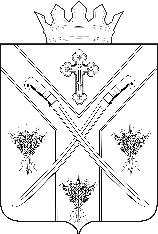  ПОСТАНОВЛЕНИЕАДМИНИСТРАЦИИ СЕРАФИМОВИЧСКОГО МУНИЦИПАЛЬНОГО РАЙОНА ВОЛГОГРАДСКОЙ ОБЛАСТИ_________________________________________________________________от _____________2019  № _____О внесении изменений в постановлениеадминистрации Серафимовичского муниципального района от 23.05.2017 № 244 «Об утверждении административного регламентаисполнения муниципальной функции по осуществлению муниципального земельного контроля в отношении объектов земельных отношений, расположенных в границах Серафимовичского муниципального района»В соответствии с Федеральным законом от 06.10.2003 г. № 131-ФЗ «Об общих принципах организации местного самоуправления в Российской Федерации», Федеральным законом от 27.07.2010 г. № 210-ФЗ «Об организации предоставления государственных и муниципальных услуг», постановлением администрации Волгоградской области от 22.07.2019 г. № 335-п «О внесении изменений в постановление Администрации Волгоградской области от 13 июля 2015 г. N 376-п «Об утверждении Порядка осуществления муниципального земельного контроля на территории Волгоградской области», Уставом Серафимовичского муниципального района Волгоградской области, постановлением администрации Серафимовичского муниципального района Волгоградской области от 17.04.2013 г. № 1 «Об утверждении Порядка разработки и утверждения административных регламентов предоставления муниципальных услуг»,ПОСТАНОВЛЯЮ:1. Внести в административный регламент исполнения муниципальной функции по осуществлению муниципального земельного контроля в отношении объектов земельных отношений, расположенных в границах Серафимовичского муниципального района (далее - Регламент) утвержденный постановлением администрации Серафимовичского муниципального района от 23.05.2017 г. № 244 «Об утверждении административного регламента исполнения муниципальной функции по осуществлению муниципального земельного контроля в отношении объектов земельных отношений, расположенных в границах Серафимовичского муниципального района следующие изменения:- Пункт 3.1.1.2. Регламента изложить в новой редакции:Основаниями для проведения внеплановой проверки в отношении органов государственной власти, органов местного самоуправления являются:«1) истечение срока исполнения ранее выданного предписания об устранении выявленного нарушения обязательных требований;«2) мотивированное представление должностного лица уполномоченного органа по результатам рассмотрения или предварительной проверки поступивших в уполномоченный орган обращений и заявлений граждан, в том числе индивидуальных предпринимателей, юридических лиц, информации от органов государственной власти, органов местного самоуправления, из средств массовой информации о фактах: - возникновение угрозы причинения вреда жизни, здоровью граждан, вреда животным, растениям, окружающей среде, объектам культурного наследия (памятникам истории и культуры) народов Российской Федерации, музейным предметам и музейным коллекциям, включенным в состав Музейного фонда Российской Федерации, особо ценным, в том числе уникальным, документам Архивного фонда Российской Федерации, документам, имеющим особое историческое, научное, культурное значение, входящим в состав национального библиотечного фонда, безопасности государства, а также угрозы чрезвычайных ситуаций природного и техногенного характера;- причинение вреда жизни, здоровью граждан, вреда животным, растениям, окружающей среде, объектам культурного наследия (памятникам истории и культуры) народов Российской Федерации, музейным предметам и музейным коллекциям, включенным в состав Музейного фонда Российской Федерации, особо ценным, в том числе уникальным, документам Архивного фонда Российской Федерации, документам, имеющим особое историческое, научное, культурное значение, входящим в состав национального библиотечного фонда, безопасности государства, а также возникновение чрезвычайных ситуаций природного и техногенного характера.-Пункт 3.1.3.1. Регламента изложить в новой редакции: Муниципальный земельный контроль в отношении граждан осуществляется посредством проведения плановых и внеплановых проверок соблюдения гражданами только обязательных требований.-Пункт 3.3.6. Регламента дополнить следующими пунктами:Плановые (рейдовые) осмотры не могут проводиться в отношении конкретного юридического лица, индивидуального предпринимателя и не должны подменять собой проверку.Уполномоченный орган направляет по запросу уполномоченных на выдачу разрешений на строительство федерального органа исполнительной власти, органа исполнительной власти субъекта Российской Федерации, органа местного самоуправления информацию о выявленном в рамках муниципального земельного контроля факте отсутствия начатых работ по строительству, реконструкции на день подачи заявления о внесении изменений в разрешение на строительство в связи с продлением срока действия такого разрешения.Уполномоченный орган направляет уведомление о выявлении самовольной постройки и документы, подтверждающие наличие признаков самовольной постройки, предусмотренные пунктом 1 статьи 222 Гражданского кодекса Российской Федерации, в орган местного самоуправления поселения, городского округа по месту нахождения самовольной постройки. 2. Настоящее постановление вступает в силу с момента подписания и подлежит размещению на официальном сайте администрации Серафимовичского муниципального района в информационно-телекоммуникационной сети Интернет.  3. Контроль за исполнением настоящего постановления возложить на первого заместителя главы Серафимовичского муниципального района Н.К. Анисимову.Глава Серафимовичского муниципального района 				     		          С.В. Пономарев